Comparative Anatomy of Groups and Teams ChartAnatomy of a Groups Chart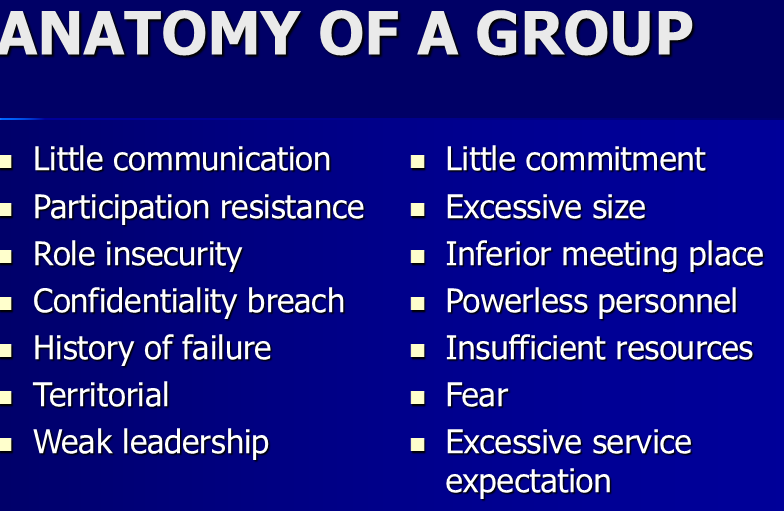 Anatomy of a Team Chart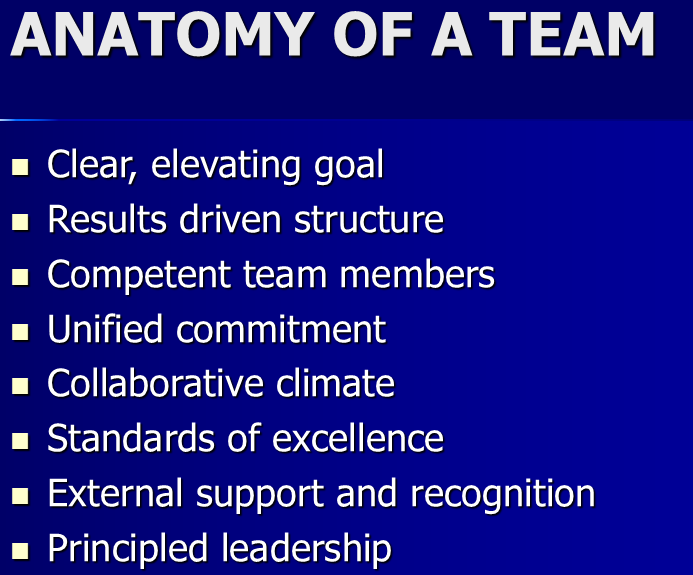 Makers and Breakers Chart 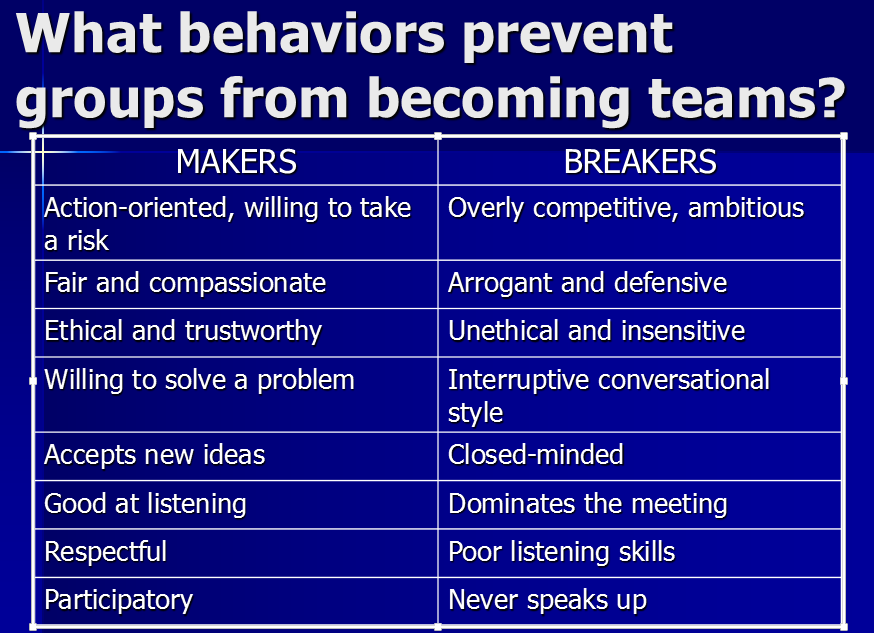 Comparative AnatomyGroupsTeamsRoles and Responsibilities Roles unclearRoles clearRulesInformal and situationalClearly identified and understoodGoalsDiscussed in general termsClearly spelled out and focus of teamworkMethodsMembers decide and divideMembers collaborate and cooperate